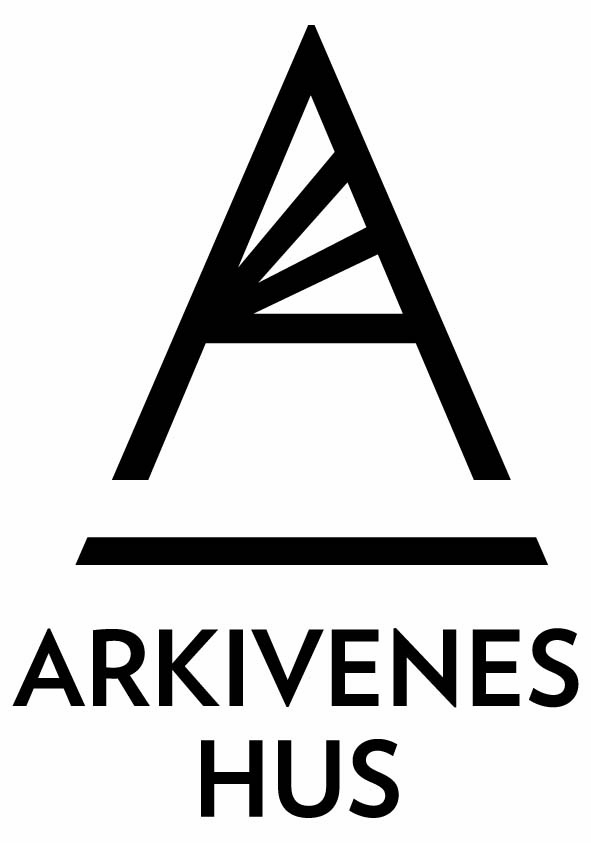 Reglement for lesesalen i Arkivenes hus
Velkommen til lesesalen! Når du kommer til lesesalen Du må registrere deg ved hvert besøk hos lesesalsvakten, både når du kommer og når du skal gå for dagen. Yttertøy henges i garderoben. Vesker og lignende kan ikke tas med på lesesalen. Vi har låsbare skap utenfor lesesalen. Kun minnepinne, pc og kamera/mobiltelefon kan tas med inn. I tillegg kan du ta med et fåtall papirer eller notater som er nødvendige for arkivundersøkelsen.  Vi har blyant og papir på lesesalen dersom du ønsker å ta notater og ikke har pc. Det er ikke tillatt å benytte egen skanner på lesesalen. Når du er på lesesalen Lesesalene er en arbeidsplass for våre besøkende, og vi ber deg ta hensyn til det.  Telefon og datautstyr skal stå på lydløs.  Mat og drikke kan kun nytes i kantine.  Arkivsaker må bestilles i rimelig tid på forhånd. Dette kan du gjøre via www.arkivportalen.no, kontaktskjema eller e-post til gjeldende arkivinstitusjon.Vi henter ikke opp materiale mellom kl. 11.00–12.00 og etter kl. 14.00. Du kan benytte kamera, men det kan være egne vilkår for avfotografering av klausulert (sperret) materiale. Eventuelle vilkår for kopiering/avfotografering fremkommer i din korrespondanse med arkivinsititusjonen som har gitt deg innsyn. Du må også gjerne benytte deg av vår bokskanner, som er til fri disposisjon for våre gjester. Våre pc-er og nettverk må ikke benyttes til handlinger som kan være støtende, diskriminerende eller ulovlig. Bøkene som er oppstilt på lesesalen, kan fritt brukes av alle. Det er ikke mulig å låne materiale med seg hjem. Bøker som er bestilt fra magasinet, kan reserveres så lenge du bruker dem. Når du forlater lesesalen Arkivsakene leveres til lesesalsvakten etter bruk. Materialet kan på anmodning reserveres i inntil én uke.  Vi ber om at alle uoppfordret viser fram sin åpnede bærbare pc og egne papirer før de forlater lesesalen. Lesesalsvakten vil utføre kontroller.  Arkivmateriale er uerstattelig og må behandles varsomt  Vask hender etter matpauser. Vakten deler ut hansker for å unngå fingermerker på foto, men normalt trenger du ikke hansker for å håndtere arkivmateriale. Arkivmaterialet må ikke brukes som skriveunderlag, og du må ikke sette merker i det.  Det er ikke tillatt å fjerne noe fra arkivsakene, og rekkefølgen på innholdet må ikke endres.  Meld fra til lesesalsvakten hvis arkivmaterialet er i dårlig fysisk stand.  Arkivmaterialet leveres tilbake slik du mottok det.   Ved håndtering av eldre, skjørt materiale finnes hjelpemidler tilgjengelige. Ved alvorlige eller gjentatte overtredelser av reglementet kan du bli nektet adgang til lesesalen. Tyveri og skadeverk blir anmeldt. Jeg er kjent med lesesalsreglementet:_______________________Reglement for lesesalen i Arkivenes hus
Velkomen til lesesalen! Når du kjem til lesesalen Du må registrere deg ved kvart besøk hjå lesesalsvakta, både når du kjem og når du skal gå for dagen. Ytterklede hengjer du i garderoben. Vesker og liknande kan du ikkje ta med på lesesalen. Me har skap med lås på utanfor lesesalen. Kun minnepinne, pc og kamera/mobiltelefon kan takast med inn. I tillegg kan du ta med eit fåtal papir eller notatar som er naudsynte for arkivundersøkinga.  Me har blyant og papir på lesesalen om du ynskjer å ta notatar og ikkje har pc. Det er ikkje tillate å nytte eigen skannar på lesesalen. Når du er på lesesalen Lesesalane er ein arbeidsplass for våre besøkjande, og me ber deg ta omsyn til det.  Telefon og datautstyr skal stå på lydlaus.  Mat og drikke kan kun nytast i kantine.  Arkivsaker må bestillast i rimeleg tid på førehand. Dette kan du gjera via www.arkivportalen.no, kontaktskjema eller e-post til gjeldande arkivinstitusjon.Me hentar ikkje opp materiale mellom kl. 11.00–12.00 og etter kl. 14.00. Du kan nytte kamera, men det kan vera eigne vilkår for avfotografering av klausulert (sperra) materiale. Eventuelle vilkår for kopiering/avfotografering kan vera gjeve i din kontakt med arkivinsititusjonen som har gjeve deg innsyn. Du må òg gjerne nytte deg av vår bokskannar, som er til fri bruk for gjestane våre. Våre pc-ar og nettverk må ikkje brukast til handlingar som kan vera støytande, diskriminerande eller ulovleg. Bøkene som er oppstilt på lesesalen, kan fritt brukast av alle. Det er ikkje mogleg å låne materiale med seg heim. Bøker som er bestilt frå magasinet, kan reserverast så lenge du brukar dei. Når du forlet lesesalen Arkivsakene leverer du til lesesalsvakta etter bruk. Materialet kan på førespurnad reserverast i inntil éi veke.  Me ber om at alle uoppfordra syner fram sin opna bærbare pc og eigne papir før dei forlet lesesalen. Lesesalsvakta vil utføre kontrollar.  Arkivmateriale er uerstatteleg og må handsamast varlegVask hender etter matpauser. Vakta deler ut hanskar for å unngå fingermerke på foto, men normalt treng du ikkje hanskar for å handtere arkivmateriale. Arkivmaterialet må ikkje brukast som skriveunderlag, og du må ikkje setja merke i det.  Det er ikkje tillate å fjerne noko frå arkivsakene, og rekkjefylgja på innhaldet må ikkje endrast.  Meld frå til lesesalsvakta om arkivmaterialet er i dårleg fysisk stand.  Arkivmaterialet leverer du attende slik du mottok det.   Ved handtering av eldre, skjørt materiale finst hjelpemiddel tilgjengeleg. Ved alvorlege eller oppattekne brot av reglementet kan du bli nekta tilgang til lesesalen. Tjuveri og skadeverk blir meldt til politiet. Eg er kjent med lesesalsreglementet:_______________________